Інформаційний моніторинг проведеної роботи відділами контролю в сфері насінництва та розсадництва терорганів Держпродспоживслужби за за період 05.04 - 09.04.2021 р.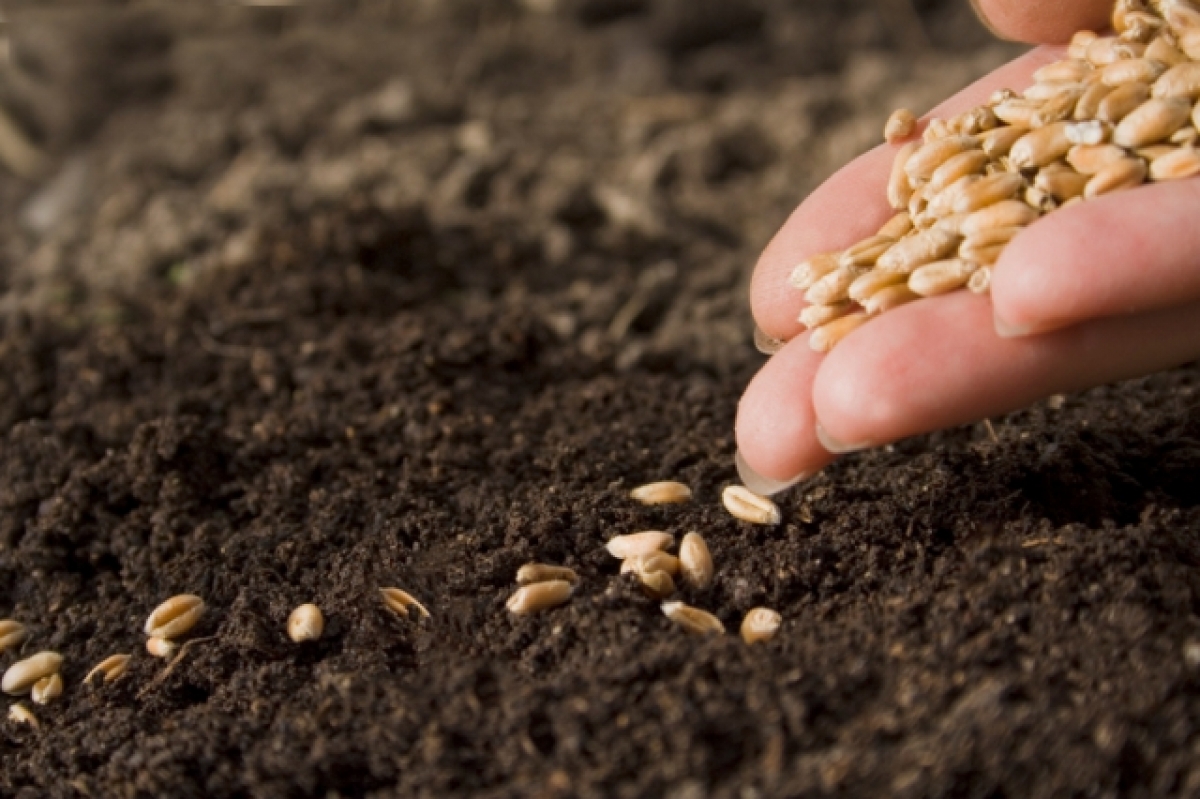 Відділами контролю в сфері насінництва та розсадництва управлінь фітосанітарної безпеки терорганів Держпродспоживслужби проведена роз’яснювальна робота серед 436 суб’єктів господарювання, сільськогосподарських виробників, реалізаторів насіння та споживачів, підготовлено та розміщено підготовлено та розміщено 42 статті, які опубліковані на офіційних веб-сайтах,  5 статей в печатних ЗМІ.Відділами контролю в сфері насінництва та розсадництва надавалась методична та консультативно-роз’яснювальна робота, проводилось роз’яснення щодо відбору середніх проб насіння ярих культур для визначення посівних якостей, ведення насінницької документації, в яких лабораторіях можна якісно перевірити насіння та садивний матеріал, а також надавалися рекомендації щодо вимог до придбання якісного сертифікованого насіння та садивного матеріалу.В ході проведеної роз’яснювальної роботи спрямованої  на попередження правопорушень законодавства України у сфері насінництва та розсадництва   спеціалістами  відділу надавалися роз’яснення діючих статей 15, 17  Закону України «Про насіння та садивний матеріал», та статті 7 Закону України                     «Про охорону прав на сорти рослин». Також  акцентували увагу на тому, що здійснення реалізації  проводиться за наявності  супровідних документів, що засвідчують якість насіння, а саме «Довідки про сортові і посівні якості насіння» в якій міститься така інформація: назва підприємства, адреса де придбано насіння, культура, сорт/гібрид, рік врожаю, номер партії, схожість, чистота, вологість, походження насіння, термін дії сертифікату, на основі якого здійснювалась перевірка посівних якостей насіння. За умови, коли насіння власного виробництва, дані про партію вказуються у «Сертифікаті», що засвідчує його посівні якості. Ці документи, повинні зберігатись за місцем торгівлі протягом строку чинності документів за результатами аналізу щодо посівних якостей та пред’являтися за вимогою. Використання і реалізація насіння, яке не забезпечене супровідними документами про їх походження та якість – забороняється. Згідно із ст. 22 Закону України «Про насіння і садивний матеріал» у разі порушення гарантій суб’єкт насінництва та розсадництва несе відповідальність згідно із законом.За звітний період проведено 5 планових заходів державного нагляду (контролю) в сфері насінництва та розсадництва: У Закарпатській області проведено 2 заходи державного нагляду (контролю) в сфері насінництва та розсадництва в ФОП АНДРЕЙКО МИРОСЛАВА ПЕТРІВНА м. Ужгород, вул. Можайського будиноу 22А. магазин "Насіння" та ФОП АНДРЕЙКО МИРОСЛАВА ПЕТРІВНА м. Ужгород, ПЛОЩА Корятовича 22, магазин на ринку з метою дотримання вимог законодавства у сфері насінництва та розсадництва під час здійснення господарської діяльності. Виявлено порушення, надано консультацію та письмові рекомендації щодо дотримання суб’єктом господарювання вимог чинного законодавства в сфері насінництва, проведено відеофіксацію заходу та включено до автоматизованої системи ІАС, складено уніфіковані  акти та виписані приписи.В Київській області  в Приватно Науково-виробничому підприємстві  «Насіння» вул. Ломоносова 26, м. Київ, та Державному підприємстві дослідному господарстві Панфільської дослідної станції Національного наукового центру « Інституту землеробства» Національної академії аграрних наук України перевірено ведення та зберігання насінницької документації, виявлено порушення, надано консультації та письмові рекомендації щодо дотримання суб’єктами  господарювання вимог чинного законодавства в сфері насінництва, проведено відеофіксацію заходу та включено до автоматизованої системи ІАС, складено уніфіковані  акти та виписані приписи. У Львівській області в ФОП Блавецький В.В. с. Малі Підліски Жовківського району, проведено захід на предмет ведення та зберігання насінницької документації, дотримання суб’єктом господарювання вимог чинного законодавства в сфері насінництва та розсадництва де за результатами перевірки  виявлено порушення, складено відповідний уніфікований акт, проведено відеофіксацію заходу, включено до автоматизованої системи ІАС та винесено припис. Проведено 2 планових заходів державного нагляду (контролю) в сфері охорони прав на сорти рослин  у Київській області в  Державному підприємстві дослідному господарстві Панфільської дослідної станції Національного наукового центру « Інституту землеробства» Національної академії аграрних наук України. Перевірено використання сортів для власних потреб, поширення сортів включених до Реєстру сортів рослин придатних для поширення в Україні, надано консультації та письмові рекомендації щодо дотримання суб’єктом господарювання вимог чинного законодавства в сфері  охорони прав на сорти рослин, проведено відеофіксацію заходу, складено відповідний акт, виписано припис. В Приватно Науково-виробничому підприємстві  «Насіння» вул. Ломоносова 26, м. Київ на предмет дотримання вимог чинного законодавства в сфері охорони прав на сорти рослин де за результатами перевірки порушень не виявлено, складено акт відповідно до переліку питань проведено відеофіксацію заходу та  включено до автоматизованої системи ІАС.Проведено 2 позапланових заходів держаного нагляду (контролю). В Миколаївській області в ФОП Буй Л.В. вул. Адмірала Макарова,                       буд 8, проведено позаплановий захід на предмет ведення та зберігання насінницької документації, дотримання суб’єктом господарювання вимог чинного законодавства в сфері насінництва де за результатами перевірки порушень не виявлено, складено  відповідний уніфікований акт, проведено відеофіксацію заходу, включено до автоматизованої системи ІАС.У Черкаській області проведено позаплановий захід державного нагляду (контролю) в сфері насінництва та розсадництва на виконання припису в                    ТОВ "Придністровський Край»   м. Золотоноша,  під час здійснення перевірки порушення виправлені відповідно до вимог чинного законодавства.   В Волинській, Донецькій, Запорізькій, Київській, Миколаївській, областях проведено наради семінари на теми: зберігання і реалізація насіння та садивного матеріалу, запобігання поширення обігу контрафактного насіння; обіг насіння та садивного матеріалу, дотримання прав на сорти рослин як суб’єктів інтелектуальної власності, ліцензійних договорів та патентного права, запобігання поширення та використання незареєстрованих сортів рослин з вмістом ГМО та контрафактного насіння.